Bell’s Brae Primary School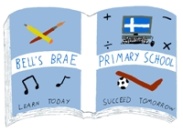 Literacy and English Policy – June 2017Additional Support NeedsIf a class teacher feels that a pupil should require additional support they must complete a meeting pupil needs summary sheet which will then be discussed at the next ASN/management meeting as to how best offer support for that pupil. For those pupils requiring additional support within any area of literacy the class teacher will work alongside the ASN teachers to follow an individual programme or at times to seek advice on alternative resources.  Alternative and additional support resources for learning in literacyMainstream resources will be differentiated initially for example: scribing, same resources and different outcome. The list below is alternative resources within Bell’s Brae Primary School which staff can access and which staff members would be able to advise on these. Listening & TalkingListening & TalkingListening & TalkingListening & TalkingResourceResourceWhere to find/Who to askWhere to find/Who to askPictures & symbols – boardmakerPictures & symbols – boardmakerOn ASN computers and office computers – office staff and ASN department teachers. On ASN computers and office computers – office staff and ASN department teachers. Colourful semanticsColourful semanticsASN Department teachersASN Department teachersDerbyshire Language schemeDerbyshire Language schemeStored in ASN kitchen – ask ASN teachers in departmentStored in ASN kitchen – ask ASN teachers in departmentIntensive InteractionIntensive InteractionTeachers poolASN Department teachersTeachers poolASN Department teachersBlack Sheep PressBlack Sheep PressASN Department TeachersASN Department TeachersOxford Reading Tree Rhyming analogyOxford Reading Tree Rhyming analogyASN DepartmentRoom 13 MainstreamASN DepartmentRoom 13 MainstreamEasy Learn Start ListeningEasy Learn Start ListeningASN Department Class 3ASN Department Class 3Time to talkTime to talkASN DepartmentASN DepartmentFun ways to listen and learnFun ways to listen and learnASN DepartmentASN DepartmentNursery Narrative PackNursery Narrative PackASN DepartmentASN DepartmentSocially SpeakingSocially SpeakingRoom 13 & ASN Kitchen cupboardRoom 13 & ASN Kitchen cupboardListen Think & DoListen Think & DoASN departmentASN departmentStory/Sensory SacksStory/Sensory SacksASN department – outside Julia’s officeASN department – outside Julia’s officeTac PackTac PackASN department – outside Julia’s officeASN department – outside Julia’s officeSensory BoxesSensory BoxesASN Class 1 – large cupboardASN Class 1 – large cupboardSalleySalleyASN DepartmentASN DepartmentWriting & SpellingWriting & SpellingWriting & SpellingWriting & SpellingResourceWhere to find/Who to askWhere to find/Who to askWhere to find/Who to askColourful semanticsASN DepartmentASN DepartmentASN DepartmentClicker 6On every school computer – ASN staff will be able to answer any queries.On every school computer – ASN staff will be able to answer any queries.On every school computer – ASN staff will be able to answer any queries.Clicker phonics CDROMSASN Class 1ASN Department teachersASN Class 1ASN Department teachersASN Class 1ASN Department teachersPhonics Code CrackerRoom 13Room 13Room 13Pictures & symbols – boardmakerOffice staff, ASN department teachersOffice staff, ASN department teachersOffice staff, ASN department teachersDry wipe lettersSandpaper lettersTheoderescueASN departmentRoom 13Room 19ASN departmentRoom 13Room 19ASN departmentRoom 13Room 19Easy Learn Writing ResourcesASN departmentASN departmentStileASN departmentRoom 13Room 19ASN departmentRoom 13Room 19ASN departmentRoom 13Room 19Naming, letter and number gridsASN departmentASN departmentASN departmentSpecial writing paperASN departmentASN departmentASN departmentPODDASN departmentASN departmentASN departmentAdapted pencilASN departmentRoom 13Room 19ASN departmentRoom 13Room 19ASN departmentRoom 13Room 19Visual perception resourcesASN departmentASN departmentASN departmentReadingReadingResourceWhere to find/Who to askClicker 6Clicker phonics CDROMSBlack Sheep PressOxford Reading Tree Rhyming analogyOxford Reading Tree reading symbolised booksGINNRoom 13 – Level 1-3Phonics Code CrackerStory/Sensory SacksIpad Apps e.g. book creatorBearing awayPictures & symbols – boardmakerToe by ToeStile